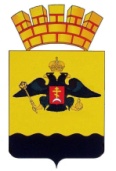 РЕШЕНИЕГОРОДСКОЙ ДУМЫ МУНИЦИПАЛЬНОГО ОБРАЗОВАНИЯ ГОРОД НОВОРОССИЙСКот 9 апреля 2024 года				                                                    № 507г. НовороссийскО внесении изменений в решение городской Думы муниципального образования город Новороссийск от 20 апреля 2021 года № 98 «О дополнительных мерах социальной поддержки отдельных категорий граждан»В соответствии с Бюджетным кодексом Российской Федерации, Федеральным законом от 6 октября 2003 года № 131-ФЗ «Об общих принципах организации местного самоуправления в Российской Федерации», руководствуясь Уставом муниципального образования город Новороссийск, городская Дума муниципального образования город Новороссийск                          р е ш и л а:1. Дополнить решение городской Думы муниципального образования город Новороссийск от 20 апреля 2021 года № 98 «О дополнительных мерах социальной поддержки отдельных категорий граждан» пунктами 1.25. и 1.25.1. следующего содержания:«1.25. Дополнительную меру социальной поддержки в виде единовременной денежной выплаты гражданам Российской Федерации, заключившим контракт о прохождении военной службы в Вооруженных Силах Российской Федерации в целях участия в специальной военной операции через пункт отбора на военную службу по контракту города Новороссийска в период с 1 апреля 2024 года по 1 октября 2024 года, в размере 100,00 (сто) тысяч рублей.1.25.1. Дополнительная мера социальной поддержки, предусмотренная пунктом 1.25. настоящего решения, предоставляется в порядке, определенном постановлением администрации муниципального образования город Новороссийск.».2. Отделу информационной политики и средств массовой информации администрации муниципального образования город Новороссийск обеспечить официальное опубликование (обнародование) настоящего решения в печатном средстве массовой информации и размещение (опубликование) настоящего решения на официальном сайте администрации и городской Думы муниципального образования город Новороссийск в информационно-телекоммуникационной сети «Интернет».3. Контроль за выполнением настоящего решения возложить на председателя постоянного комитета городской Думы муниципального образования город Новороссийск по социальной политике Алейникову Г.И. и заместителя главы муниципального образования город Новороссийск Майорову Н.В.4. Настоящее решение вступает в силу со дня его официального опубликования и распространяется на правоотношения, возникшие                              с 1 апреля 2024 года. Глава муниципального образованиягород Новороссийск_________________А.В. КравченкоЗаместитель председателягородской Думы________________С.Ю. Савотин